ΙΣΤΟΡΙΑ: ΕΝΟΤΗΤΑ Β, ΚΕΦΑΛΑΙΑ 5-8Αφού μελετήσετε τα κεφάλαια 5 – 8 σελ. 44 – 61Η οικονομική ζωήhttp://ebooks.edu.gr/modules/ebook/show.php/DSDIM-F114/520/3382,13626/Οι Έλληνες των παροικιών και των Παραδουνάβιων Ηγεμονιώνhttp://ebooks.edu.gr/modules/ebook/show.php/DSDIM-F114/520/3382,13627/Οι δάσκαλοι του Γένουςhttp://ebooks.edu.gr/modules/ebook/show.php/DSDIM-F114/520/3382,13628/Ο Ρήγας Βελεστινλής και ο Αδαμάντιος Κοραήςhttp://ebooks.edu.gr/modules/ebook/show.php/DSDIM-F114/520/3382,13629/ήπαρακολουθήσετε τα αντίστοιχα βίντεοΗ οικονομική ζωήhttps://safeYouTube.net/w/STME Οι Έλληνες των παροικιών και των Παραδουνάβιων Ηγεμονιώνhttps://safeYouTube.net/w/4bNE Οι δάσκαλοι του Γένουςhttps://safeYouTube.net/w/MiNE Ο Ρήγας Βελεστινλής και ο Αδαμάντιος Κοραήςhttps://safeYouTube.net/w/rnNE μπορείτε να απαντήσετε στις παρακάτω ασκήσεις.Να αντιστοιχίσεις τα πρόσωπα της Α’ στήλης με τις κατάλληλες φράσεις της Β’ στήλης. Προσοχή: δεν περισσεύει καμία φράση από τη Β’ στήλη.Α’                                                                                Β’Α) Ρήγας Βελεστινλής                                         1) ιεροκήρυκας και μάρτυρας που περιόδευσε                                                                                 στην ελληνική ύπαιθρο και ίδρυσε σχολείαΒ) Αδαμάντιος Κοραής                                       2) σατίρισε πρόσωπα και γεγονότα της εποχής                                                                                του σε πεζά και σε στίχους  Γ) Δημήτριος Καταρτζής                                     3) κληρικός που δίδαξε φιλοσοφία και                                                                                 μαθηματικά στην Αθωνιάδα ΣχολήΔ) Ευγένιος Βούλγαρης                                      4) Φαναριώτης νομικόςΕ) Κοσμάς ο Αιτωλός                                          5) εξέδωσε τη «Χάρτα της Ελλάδος»ΣΤ) Μιχαήλ Περδικάρης                                     6) έγραψε το ποίημα «Σάλπισμα                                                                                 Πολεμιστήριον»                                                                                7) συνέβαλε στην ίδρυση του Ελληνικού                                                                                 Κομιτάτου στο Παρίσι                                                                                8) οραματιζόταν τη συνεργασία των                                                                                 υπόδουλων Βαλκανικών λαών για την                                                                                 απελευθέρωσή τους από τον οθωμανικό ζυγό                                                                                 και τη δημιουργία ενός ευνομούμενου                                                                                 δημοκρατικού κράτους                                                                                9) πίστευε ότι έπρεπε να φωτιστεί πρώτα                                                                                 διαμέσου της παιδείας το ελληνικό έθνος                                                                                 προκειμένου να απελευθερωθεί                                                                                 10) πρότεινε τη χρήση μιας γλώσσας που θα                                                                                 είχε ως βάση την καθομιλουμένη της εποχής                                                                                χωρίς τις ξένες λέξεις και τις ιδιωματικές                                                                                εκφράσειςΝα συμπληρώσεις την ακροστιχίδα του Νεοέλληνα Διαφωτιστή, φιλολόγου και ιατρού Κοραή.Κ _ _ _ _ _ _ _ _ _     Έγραψε τη «Γεωγραφία Νεωτερική» μαζί με τον Φιλιππίδη.Ο _ _ _ _ _ _              Σημαντική ελληνική παροικία.Ρ _ _ _ _                     Έγραψε τον Θούριο.Α _ _ _ _ _ _ _ _ _     Το μικρό όνομα του Κοραή.Η _ _ _ _ _ _ _ _        Στις Παραδουνάβιες ………………………… κυβερνούσαν Φαναριώτες.Σ _ _ _ _ _                  Εκεί γεννήθηκε ο Κοραής.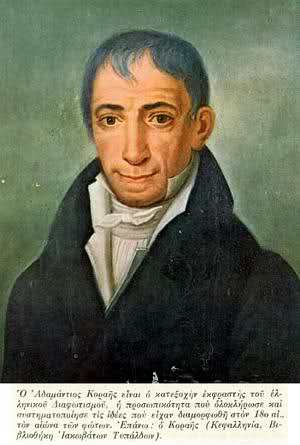 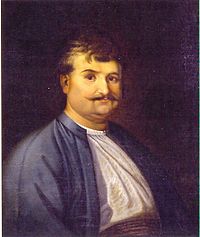 Ο Αδαμάντιος Κοραής                                                 Ο Ρήγας ΒελεστινλήςΝα συμπληρώσεις τα κενά στις παρακάτω προτάσεις.Η «Ελληνική Νομαρχία», έργο αφιερωμένο στον ………………………………………….. εκδόθηκε στην ………………………… το ………. από ………………………. συγγραφέα και προβάλλει ως ιδανική διοίκηση τη …………………………, δηλαδή το πολίτευμα …………………………………………………………… .Οι δάσκαλοι του Γένους βοήθησαν με το έργο τους στην ίδρυση ……………………….. και την τόνωση της …………………………………………….., στην ……………………………………………. της επανάστασης του 1821 και στην ανάπτυξη του ……………………………. στη Δύση.Οι Έλληνες της Διασποράς στις χώρες όπου εγκαταστάθηκαν ίδρυσαν κοινότητες, τις …………………….., και είχαν ως πρώτο μέλημα την ……………………………………………… και τη σύνταξη ……………………… για τον τρόπο …………………………………………………………… . Έχτισαν …………………….. και …………………………………………, όπως το …………………………….…………………. στη Βενετία και φρόντισαν για την έκδοση …………………………………………, …………………………………… και ……………………………………. . Με τα πλούτη τους ενίσχυσαν οικονομικά τα ……………………………………………….. στις τουρκοκρατούμενες περιοχές και κατασκεύαζαν ………………………………………. στους τόπους καταγωγής τους. Από αυτούς ξεκίνησε τον …….. αιώνα η …………………………………………………… του υπόδουλου έθνους. Τους Έλληνες ωφέλησαν οικονομικά οι συνθήκες του ………………………. το ………….. και του ……………………………………….. το ……………, που υπέγραψε η ηττημένη ………………………………………………….., καθώς και οι ……………………………., δηλαδή εμπορικές συμφωνίες των ……………………………………………. με τους ………………..………………………, αφού έδωσαν στους Έλληνες τη δυνατότητα να υψώνουν στα καράβια τους τις ……………………………………………………… .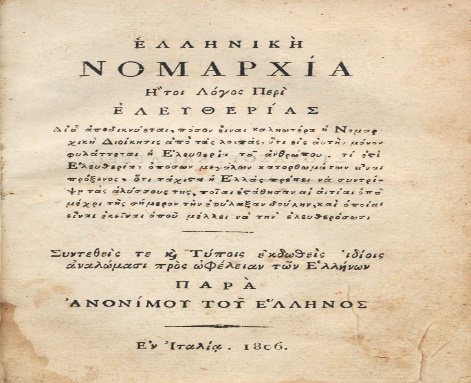 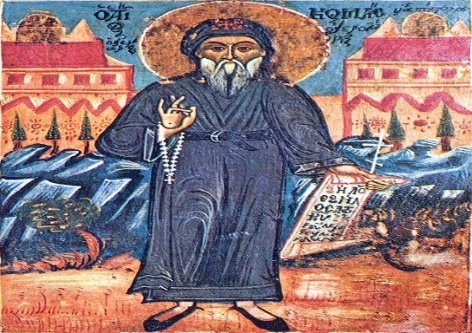              Προμετωπίδα της «Ελληνικής Νομαρχίας»                                         Ο Άγιος Κοσμάς ο ΑιτωλόςΝα γράψεις δίπλα από κάθε πρόταση Σ (σωστό) ή Λ (λάθος).Α) Οι γεωγραφικές ανακαλύψεις και η χρήση νέων εμπορικών δρόμων συνέβαλαν στην οικονομική ανάπτυξη της οθωμανικής αυτοκρατορίας.Β) Οι Έλληνες έμποροι ανέλαβαν μεγάλο μέρος του εισαγωγικού και εξαγωγικού εμπορίου της Δύσης με την Ανατολή και έφεραν στην οθωμανική αυτοκρατορία τις επαναστατικές ιδέες που επικρατούσαν στην Ευρώπη.Γ) Τα πληρώματα του ελληνικού εμπορικού στόλου ήταν έμπειρα στη ναυσιπλοΐα και στην αντιμετώπιση των πειρατών.Δ) Οι Έλληνες των παροικιών δεν ενδιαφέρονταν για την πνευματική αναγέννηση του υπόδουλου ελληνικού έθνους.Ε) Οι Αυστριακοί συνέλαβαν τον Ρήγα Βελεστινλή με τους συνεργάτες του και τους παρέδωσαν στους Τούρκους, οι οποίοι τους θανάτωσαν.ΣΤ) Οι φιλελεύθερες και ριζοσπαστικές ιδέες του Ευρωπαϊκού Διαφωτισμού που κυριαρχούσαν στη Δυτική Ευρώπη τον 18ο και στις αρχές του 19ου αιώνα άργησαν να φτάσουν στην ελληνική χερσόνησο.Ζ) Η «Ελληνική Νομαρχία» αποτελεί ένα σημαντικό κείμενο του Νεοελληνικού Διαφωτισμού που καταδικάζει την «αναρχία» και τη «μοναρχία».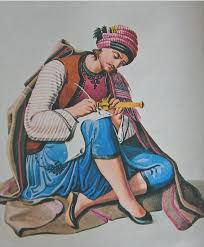 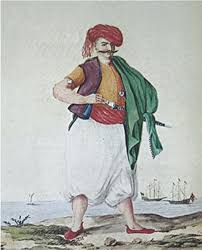 Έλληνας έμπορος, λιθογραφία, Αθήνα, Γεννάδειος                Έλληνας ναυτικός, Αθήνα, Γεννάδειος Βιβλιοθήκη  ΒιβλιοθήκηΝα συμπληρώσεις τον παρακάτω πίνακα.Η μετανάστευση των Ελλήνων στο εξωτερικό κατά τη διάρκεια της Τουρκοκρατίας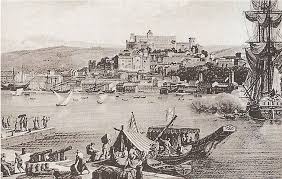 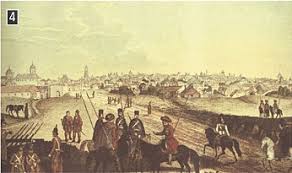 Η Τεργέστη στις αρχές του 19ου αιώνα, χαλκογραφία,            Άποψη του Βουκουρεστίου κάτα τον 18ο αιώνα       Αθήνα, Γεννάδειος ΒιβλιοθήκηΧρονικό διάστημα (αιώνες)1η περίοδος ->2η περίοδος ->Αιτία μετανάστευσηςΧαρακτήρας μετανάστευσηςυποχρεωτικήΠοιοι μετανάστευσαν;Πού μετανάστευσαν;Ασχολίες